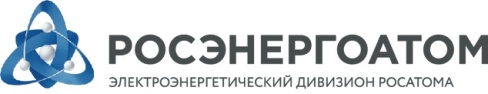 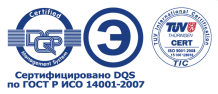 Открытое акционерное общество«Российский концерн по производству электрической и тепловой энергии на атомных станциях(ОАО «Концерн Росэнергоатом»)ПРОЕКТТЕХНИЧЕСКОЕ ЗАДАНИЕ Проведение оценки воздействия на окружающую среду деятельности по размещению, сооружению и эксплуатации энергоблоков №3 и №4 Ленинградской  АЭС-2Этап - сооружение энергоблоков №3 и №42014Директор по планированию и проектам Проектно - конструкторского филиала ОАО «Концерн Росэнергоатом»						          В.М. МешковДиректор Проектно-конструкторского филиала   ОАО «Концерн Росэнергоатом»    _____________Н.Н. Давиденко№НаименованиеСодержание 1.ЗаказчикЗаказчик – Открытое акционерное общество «Российский концерн  по производству электрической и тепловой энергии на атомных станциях» (ОАО  «Концерн Росэнергоатом»).    Юридический и почтовый адрес Общества: . Москва,      ул. Ферганская, дом 25.Тел.: 7 (495) 647-41-89ИНН 7721632827, КПП 7721010012.ИсполнительОрганизация разработчик (Генеральный проектировщик): Акционерное общество «Атомпроект» (АО «Атомпроект») Юридический и почтовый адрес: 197183,  г. Санкт-Петербург, ул. Савушкина,  д. 82.3.Цель разработки документаЦелью работы является обоснование экологической безопасности сооружения энергоблоков №3 и №4 Ленинградской атомной электростанции-2 (далее ЛАЭС-2)  включая:- получение лицензии на сооружение энергоблоков №3 и №4 ЛАЭС-2,определение возможных неблагоприятных воздействий на окружающую среду от реализации деятельности по сооружению и эксплуатации энергоблоков №3 и №4 ЛАЭС-2;оценку экологических последствий от реализации деятельности по сооружению и эксплуатации энергоблоков №3 и №4 ЛАЭС-2;разработку мер по уменьшению и предотвращению неблагоприятных воздействий на окружающую среду и связанных с ними социальных, экономических и иных последствий;учет мнения общественности. Материалы ОВОС в установленном порядке должны быть представлены Заказчику и уполномоченному органу власти муниципального образования «Сосновоборский городской округ».4.ОснованияПрограмма деятельности Государственной корпорации по атомной энергии «Росатом» на долгосрочный период (2009 - 2015 годы)», утвержденная постановлением Правительства РФ от 20.09.2008 № 705 (в редакции постановления Правительства РФ от 04.10.2013 №878-41);Федеральный закон от 10.01.2002 №7-ФЗ  «Об охране окружающей среды»;Федеральный закон от 23.11.1995 №174-ФЗ  «Об экологической экспертизе»;  Постановление Правительства Российской Федерации от 31.03.2009 № 285 «О перечне объектов, подлежащих федеральному государственному экологическому контролю»; Постановление Правительства Российской Федерации от 29.03.2013 № 280 «О лицензировании деятельности в области использования атомной энергии»; «Положение об оценке воздействия намечаемой хозяйственной и иной  деятельности на  окружающую среду  в Российской Федерации», утверждённое  приказом Госкомэкологии России от 16.05.2000 г. № 372. 5.Требования к составу и содержанию ОВОС5.1  Проведение ОВОС должно осуществляться в соответствии с требованиями нормативных правовых актов, включая:Федеральный закон «Об использовании атомной энергии» от 21.11.1995  № 170-ФЗ;Федеральный закон РФ «О радиационной безопасности населения» от 09.01.1996  № 3-ФЗ;Федеральный закон «Об охране окружающей среды» от 10.01.2002  № 7-ФЗ;Федеральный закон «Об отходах производства и       потребления»   от 24.06.1998 № 89-ФЗ;Федеральный закон «О промышленной безопасности опасных производственных объектов» от 21.07.1997  № 116-ФЗ;Федеральный закон «Об охране атмосферного воздуха» от 04.05.1999  № 96-ФЗ;Федеральный закон «О санитарно-эпидемиологическом благополучии населения» от 30.03.1999  № 52-ФЗ;Федеральный закон «Об экологической экспертизе» от 23.11.1995  № 174-ФЗ;Федеральный закон «О животном мире» от 24.04.1995    №52-ФЗ;Градостроительный кодекс Российской Федерации                    от 29.12.2004  № 190-ФЗ;Федеральный закон «Водный кодекс РФ» от 03.06.2006        № 74-ФЗ;Земельный кодекс Российской Федерации от 25.10.2001       № 136-ФЗ;Федеральный   закон   «О недрах»   от 21.02.1992                   № 2395-1-ФЗ;Приказ от 16.05.2000 № 372 Государственного комитета Российской Федерации по охране окружающей среды «Об утверждении положения об оценке воздействия намечаемой хозяйственной и иной деятельности на окружающую среду в Российской Федерации»;Постановление Правительства РФ от 31.03.2009 № 285 «О перечне объектов, подлежащих федеральному государственному экологическому контролю»;Приказ Ростехнадзора № 688 от 10.10.2007 «Об утверждении Методических рекомендаций по подготовке представляемых на государственную экологическую экспертизу материалов обоснования лицензии на осуществление деятельности в области использования атомной энергии»;Постановление Главного государственного санитарного врача РФ от 28.04.2003 № 69 «О введении в Санитарно-эпидемиологических правил и нормативов СанПиН 2.6.1.24-03 «Санитарные правила проектирования и эксплуатации атомных станций»;Постановление Главного государственного санитарного врача РФ от 07.07.2009 № 47 «Об утверждении СанПиН 2.6.1.2523-09» (Нормы радиационной безопасности НРБ-99/2009. Санитарные правила и нормативы СанПиН 2.6.1.2523-09);Постановление Госатомнадзора РФ от 08.11.2001 № 10 «Об утверждении и введении в действие федеральных норм и правил в области использования атомной энергии "Размещение атомных станций. Основные критерии и требования по обеспечению безопасности» НП-032-01;Инженерно-экологические изыскания для строительства        СП 11-102-97;СП 47.13330.2012. Свод правил. Инженерные изыскания для строительства. Основные положения. Актуализированная редакция СНиП 11-02-96;СП 151.13330.2012. Инженерные изыскания для размещения, проектирования и строительства АЭС. Инженерные изыскания для размещения, проектирования и строительства АЭС. Часть I. Инженерные изыскания для разработки предпроектной документации (выбор пункта и выбор площадки размещения АЭС) (Разделы 1-6).  СП 151.13330.2012 Инженерные изыскания для размещения, проектирования и строительства АЭС. Часть II. Инженерные изыскания для разработки проектной и рабочей документации и сопровождения строительства (Разделы 7-9, Приложения А-Д)Технический регламент о безопасности зданий и сооружений» от 30.12.2009 № 384-ФЗ «Об обращении с радиоактивными отходами и о внесении изменений в отдельные законодательные акты Российской Федерации» от 11.07.2011 №190-ФЗ;Постановление от 30.04.2013 №384 «О согласовании федеральным агентством по рыболовству строительства и реконструкции объектов капитального строительства, внедрения новых технологических процессов и осуществления иной деятельности, оказывающей воздействие на водные биологические ресурсы и среду их обитания;Состав, содержание материалов и процедура ОВОС должны соответствовать «Положению об оценке воздействия намечаемой хозяйственной и иной деятельности на окружающую среду в Российской Федерации», а также «Методическим указаниям. Разработка материалов оценки воздействия на окружающую среду в составе проектной и иной документации на осуществление видов деятельности в области использования атомной энергии»            (МУ 1.5.1.99.0097-2012);5.2 В материалах ОВОС должны быть представлены следующие сведения:краткая информация об энергоблоках  №3 и №4 ЛАЭС-2  (компоновка, описание технологической схемы производства электроэнергии, систем безопасности, систем обращения с ОТВС и радиоактивными отходами);описание альтернативных вариантов достижения цели намечаемой хозяйственной и иной деятельности (различные расположения объекта, технологии и иные альтернативы в пределах полномочий заказчика), включая предполагаемый «нулевой» вариант (отказ от деятельности); обоснование выбора варианта намечаемой хозяйственной  деятельности из всех рассмотренных альтернативных вариантов;описание возможных видов воздействия на окружающую среду намечаемой хозяйственной деятельности по альтернативным вариантам;краткое содержание программ экологического мониторинга и  функционирования автоматизированных систем контроля загрязнения в санитарно-защитной зоне и зоне наблюдений;данные о возможных неблагоприятных воздействиях на окружающую среду и население на этапе эксплуатации энергоблоков (вероятность возникновения риска, степень, характер, масштаб, зона влияния, оценка ущерба и компенсационных мероприятий, обоснование границ СЗЗ и ЗН, а также прогнозирование экологических и связанных с ними социальных и экономических последствий);планируемые мероприятия по предотвращению и/или смягчению возможного неблагоприятного воздействия на окружающую среду и население, оценка их эффективности и обоснование соответствия наилучшим существующим технологиям;возможные аварийные ситуации с учетом степени, характера экологических последствий, мер по их предупреждению, мер по обеспечению готовности к ликвидации аварий, включая описание противоаварийных мероприятий, программа мониторинга при авариях;оценка достоверности прогнозируемых последствий, рекомендации по проведению послепроектного сопровождения;средства контроля и измерений, планируемых к использованию для контроля соблюдения нормативов воздействия на окружающую среду при сооружении и эксплуатации энергоблоков №3 и №4 ЛАЭС-2;расчеты выбросов и сбросов вредных химических веществ;расчеты рассеивания, характеристика загрязнения сточных вод, порядок обращения с радиоактивными отходами и отходами производства и потребления (объемы образования, сбор, транспортирование, хранение, переработка, захоронение);оценка экологического риска; затраты на природоохранные мероприятия;резюме нетехнического характера; резюме нетехнического характера, содержащее важнейшие результаты и выводы оценки воздействия на окружающую среду.6.Сроки проведения ОВОСНачало – декабрь 2014г.;Окончание –  предполагаемый срок - июнь 2015. 7.Исходные данные для проведения работыИсходными данными для проведения ОВОС являются:  материалы инженерных изысканий и экологических исследований, выполненных для площадки  ЛАЭС-2;  проектная и рабочая документация сооружения ЛАЭС-2; материалы «Предварительного отчёта по обоснованию безопасности» (ПООБ);«Материалы обоснования лицензии на осуществления деятельности в области использования атомной энергии. Размещение энергоблока №3 Ленинградской АЭС-2», включающие ОВОС строительства и эксплуатации энергоблоков №3 и 4 Ленинградской АЭС-2. «Материалы обоснования лицензии на осуществления деятельности в области использования атомной энергии. Размещение энергоблока №4 Ленинградской АЭС-2», включающие ОВОС строительства и эксплуатации энергоблоков №3 и №4      ЛАЭС-2.8.Краткая информация об объектеПлощадка энергоблоков №3 и №4 Ленинградской атомной электростанции-2 находится в городе Сосновый Бор Ленинградской области, в промышленной зоне города, примыкая к территории НИТИ, в 2,0 км от побережья Копорской губы Финского залива, в 4,37 км к юго-западу от жилой застройки Сосновоборского городского округа.Площадка примыкает к стоящимся энергоблокам №1 и №2 Ленинградской  АЭС-2 (первой очереди).С площадкой соседствуют действующие радиационно-опасные объекты:Филиал ОАО «Концерн Росэнергоатом» «Ленинградская атомная станция»;ФГУП «НИТИ им. А.П. Александрова»;Ленинградское отделение филиала «СЗТО» ФГУП «РосРАО»;ЗАО «Экомет-С».Расстояния до государственных границ ближайших стран составляют около:Финляндии – 100 км;Эстонии – 70 км;Латвии – 300 км;Республики Беларусь – 400 км.В качестве источника технического водоснабжения для подпитки охладительных систем и отвода вод с повышенной минерализацией рассматривается Копорская губа. Забор технической воды осуществляется отдельно стоящей насосной станции, размещенной на подводящем канале НИТИ.Система технического водоснабжения ЛАЭС-2 оборотная с охлаждением циркуляционной воды на башенных испарительных градирнях и в брызгальных бассейнах. Конечным поглотителем тепла является атмосферный воздух.Основные целевые технико-экономические характеристики и показатели Ленинградской АЭС-2:Установленная номинальная мощность одного энергоблока - 1 198 МВт (э);Мощность теплофикационной установки энергоблока АЭС  -   до 300 МВт (т);число энергоблоков - 2 шт. (с учетом второй очереди - 4 шт.);срок службы энергоблока  - 50 лет.  9.Основные методы проведения работОсновными методами проведения работ являются:анализ накопленных данных о состоянии окружающей среды и населения в регионе размещения Ленинградской АЭС-2;получение недостающей информации путем запросов, измерений, научно-исследовательских работ, расчетов и экспериментальных исследований; анализ технологических процессов на всех этапах жизненного цикла ЛАЭС-2 как источника воздействия АЭС на окружающую среду и население;работа с общественностью;информирование населения о намерениях (СМИ), разработка плана проведения общественных слушаний.10.Требования к качеству работКачество работ и оформление документации обеспечивается в соответствии с разработанной в институте АО «Атомпроект» системой качества в соответствии с ИСО-9001, стандартами проекта и рекомендациями Заказчика11.Способ реализации работРазработанная в соответствии с настоящим техническим заданием оценка воздействия на окружающую среду включается в состав материалов обоснования лицензии (МОЛ) на сооружение и эксплуатацию энергоблока №3 и энергоблока №4, представляется на общественные обсуждения и государственную экологическую экспертизу.